 Admininistrative Support Assistant 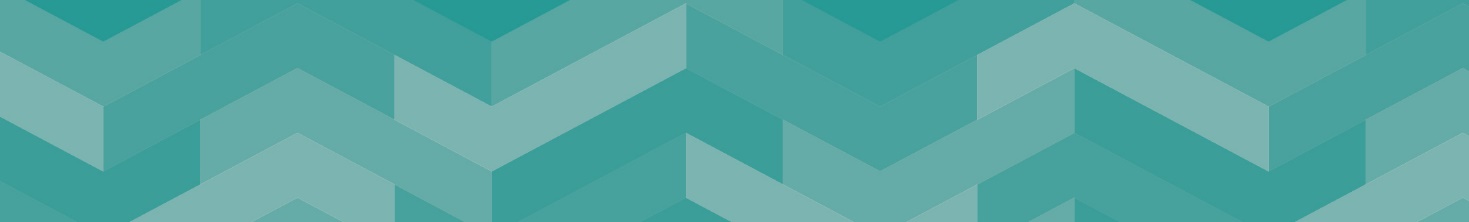 (School Crossing Patrol Service ) 
Grade 5 Our VisionWe have a clear vision for Staffordshire - an innovative, ambitious and sustainable county, where everyone has the opportunity to prosper, be healthy and happyOur OutcomesWe want everyone in Staffordshire to: Have access to more good jobs and share the benefit of economic growth  Live in thriving and sustainable communities Be healthier and more independent for longer  Our ValuesOur People Strategy sets out what we all need to do to make Staffordshire County Council a great place to work, where people are supported to develop, flourish and contribute to our ambitious plans.  Our values are at the heart of the Strategy to ensure that the focus is on what is important to the organisation and the people it serves:Ambitious – We are ambitious for our communities and citizensCourageous – We recognise our challenges and are prepared to make 
courageous decisionsEmpowering – We empower and support our people by giving them 
the opportunity to do their jobs well.About the Service The aim of the School Crossing Patrol Service is to ensure that children and adults can travel easily and safely whilst on their journeys to and from school. School Crossing Patrols (SCP) were established by the School Crossing Patrol Act 1953 and implemented through the School Crossing Patrol Order 1954. The Road Traffic Regulation Act 1984 gave Local Authorities the power to appoint SCPs to help children cross the road on their route to or from school between the hours of 8:00am and 5:30pm. The Transport Act 2000, which came into force in 2001, amended the 1984 Regulations to permit Patrols to operate “at such times as the authority thinks fit”, and to stop traffic, to help all pedestrians to cross the road whether or not they are travelling to or from school.Staffordshire County Council has managed the School Crossing Patrol (SCP) Service since 1993 following its transfer from Staffordshire Police. The service operates at 250 sites across Staffordshire and sits within Highways and Built County. Reporting RelationshipsResponsible to: School Crossing Patrols ManagerResponsible for: N/AKey Accountabilities: Provide administrative support to the School Crossing Patrol Manager and Area Management Team to facilitate an effective service delivery.   Undertake a range of transactions on behalf of the service, through the County Council’s Finance and Procurement System. Procure necessary equipment within an available budget; negotiate with suppliers to obtain best value; and ensure adequate stock is maintained. Effectively communicate with all stakeholders including Members, parents, pupils, head teachers, teachers, chair of governors and parish councillors and resolve frontline issues or refer to the appropriate officer.Assist with the delivery of training sessions (e.g., induction, on-site and safeguarding) for the Patrols by organising and record keeping.Maintain the database/electronic systems, collating data and producing   reports to assist management in fulfilling their responsibilities (e.g management of absence, training and stock levels of equipment).Design, develop and promote information material for Patrols and communities to promote road safety initiatives. Advising patrols with regard to departmental policies and procedures to support a safe and healthy working environment. Responsible for minute taking for local and regional meetings to ensure information is recorded and disseminated.  It may be necessary on occasions for the post holder to work outside of normal office hours. Occasional travel throughout the county will be required.Professional Accountabilities:The post holder is required to contribute to the achievement of the Council objectives through:Financial ManagementPersonal accountability for delivering services efficiently, effectively, within budget and to implement any approved savings and investment allocated to the service. People ManagementEngaging with People Management policies and processes	EqualitiesEnsuring that all work is completed with a commitment to equality and anti-discriminatory practice, as a minimum to standards required by legislation.Climate ChangeDelivering energy conservation practices in line with the Council’s climate change strategy.Health and SafetyEnsuring a work environment that protects people’s health and safety and that promotes welfare, and which is in accordance with the Council’s Health & Safety policy.SafeguardingCommitment to safeguarding and promoting the welfare of vulnerable groups.The content of this Job Description and Person Specification will be reviewed on a regular basis.Person Specification					A = Assessed at Application I = Assessed at Interview T = Assessed through TestThis post is designated as a casual car user  If a disabled person meets the criteria indicated by the Disability Confident scheme symbol and provides evidence of this on their application form, they will be guaranteed an interview. 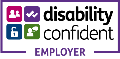 We are proud to display the Disability Confidence Symbol, which is a recognition given by Job centre plus to employers who agree to meet specific requirements regarding the recruitment, employment, retention, and career development of disabled people.Minimum Criteria for Disability Confident Scheme  *CriteriaMeasured byQualifications/Professional MembershipNVQ Level 2 Diploma in Business Administration or a minimum of five GCSEs grades A*-C / 4-9 (including Maths and English) or experience commensurate with the key accountabilities of the role. An IT qualification equivalent to the competency level of ECDL or equivalent experience A/I            A/TKnowledge and ExperienceDemonstrate an understanding of working in a large operational team. Demonstrable experience in working in an administrative support function. Experience in maintaining relevant databases and information system.Demonstrable experience in the use of computer packages including Outlook, Word and ExcelAbility to develop and produce promotional and marketing material to support schemes.Ability to work with minimum supervision.Ability to collate and assimilate accurate data / information.A/IA/IA/IA/IIA/ITSkillsCommitment to deliver excellence and quality customer service, Effective verbal and written communication skills.Ability to influence and negotiate. Ability to communicate with a diverse audience (public, head teachers, members, patrols)Self-motivatedAble to handle confidential matters with integrity.Organised, with the ability to meet deadlines. A/IA/IA/IA/IA/IA/I